Table 1. Details about study area Table 2. Details of digital satellite dataTable 3. Location of soil samples in study area (Mewat and Gurugram districts)Table 4.  Ground truth and soil samples from Palwal and Gurugram districtsTable 5. Ground truth and soil samples from salt affected area of Faridabad districtTable 6. Soil properties of samples collected from Mewat and Gurugram districtsTable 7. Physico-chemical properties of salt affected soils in Palwal and Gurugram districtsTable 8. Organic carbon, macro and micronutrients status of soils from Palwal districtTable 9. Composition of groundwater samples from Palwal district Table 10. Physico-chemical properties of soil samples from Faridabad districtsTable 11. Composition of groundwater samples from different villages in Faridabad districtTable 12. Extent of salt affected area (Sq. Km) in four districts of Southern Haryana 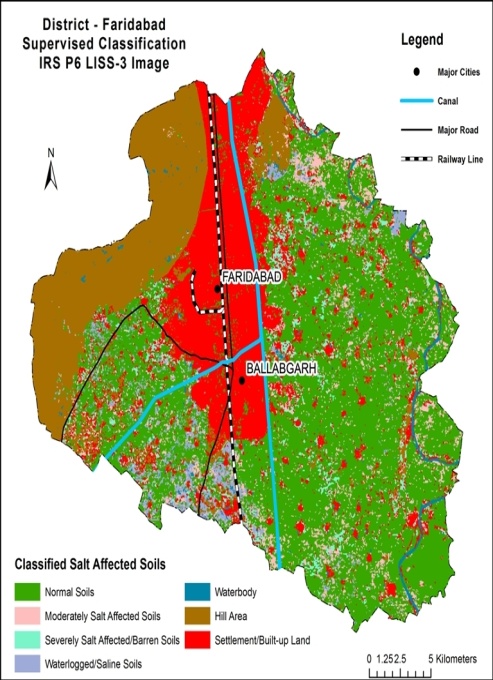 Fig. 12   Supervised classification of IRS P6 LISS-III satellite image of four districts of Haryana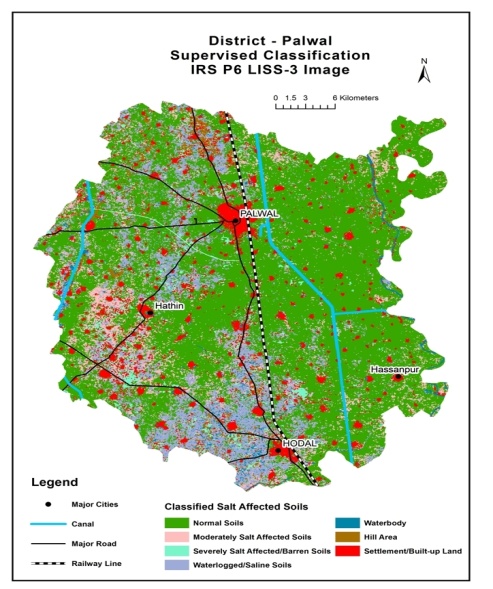 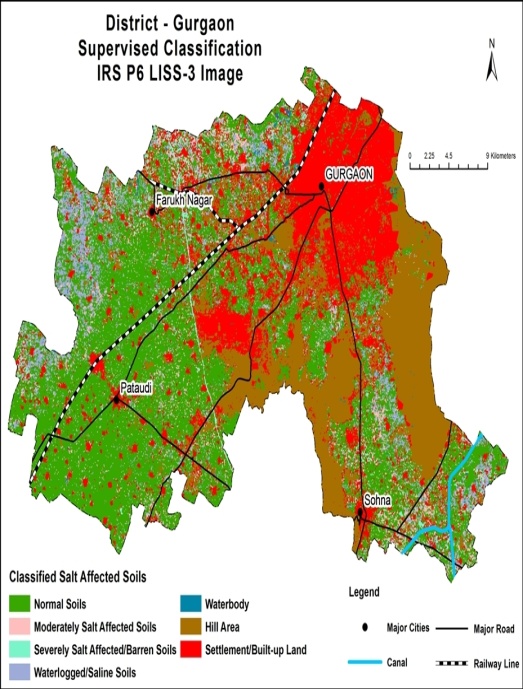 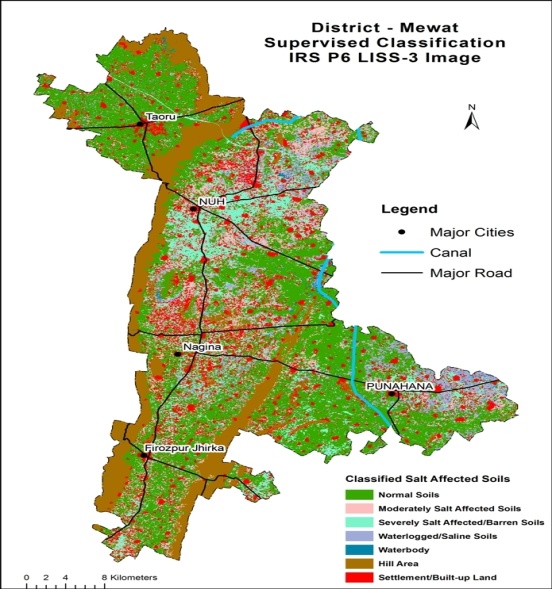 DistrictTGARainfallBlocksMewat1860 sq km577 mmNuh, Nagina, Punahna, F. Jirka, TaoruPalwal1359 sq km 567 mmPalwal, Hathin, Hodal Gurgaon1253 sq km596 mmPataudi, Sohna, Gurgaon and Farrukhnagar.Faridabad1792 sq km537.1 mmFaridabad and BallabgarhSatelliteSensorPath/RowTypesPeriodTo be used forIRS P6LISS-IIIDigital dataMarch 2010Vegetation crop inventory and crop parameterIRS P6LISS IIIDigital dataMay 2011Salinity and water logging LongitudeLatitudeVillage NameNo of samples77°4'27.273"E28°11'12.529"NBadelaki277°4'30.694"E28°11'12.177"NBadelaki277°4'14.187"E28°11'7.688"NBadelaki277°1'41.406"E28°7'54.474"NChandeni377°1'0.635"E28°8'46.449"NChandeni477°0'37.104"E28°9'2.033"NSadain477°2'13.299"E28°8'18.925"NChandeni177°7'13.735"E28°11'21.793"NRadka377°7'15.585"E28°11'39.594"NRadka377°7'31.096"E28°12'16.909"NHilalpur377°7'59.686"E28°11'50.289"NHilalpur377°6'58.839"E28°8'54.077"NGangoli377°4'51.475"E28°5'35.638"NBajarka377°5'19.8"E28°2'49.218"NUjina377°5'11.361"E28°1'45.402"NUjina377°6'55.837"E28°1'44.603"NChalawali477°5'39.269"E28°0'11.458"NSultanpur377°3'37.012"E27°56'26.297"NPatakpur476°57'54.61"E27°56'5.725"NKaraira476°59'27.876"E27°59'3.438"NSikandrabad476°59'47.883"E28°3'18.137"NMarora3LongitudeLatitudeVillage NameNo of samples76° 49 24.428° 28 03.0Faruk nagar, 476° 49 24.628° 28 46.8 Mubarakpur476°49 22.428° 28 47.5Mubarakpur476° 49 22.3528° 28 45.6 Mubarakpur476° 51 30.0328° 27 42.14Sultanpur476° 51 35.4828° 27 40.82 Sultanpur477°15 45.427° 57 42.1Bahin577° 15 45.827° 57 45.3 Bahin477° 16 12.8227° 57 36.93Bahin577° 18 27.727° 55 38.9Sundarnagar577° 20 01.227° 54 40.9Soundh577° 20 7.327° 52 50.6Barraka477° 16 46.2927° 52 25.57Khaika477° 16 35.61527° 52 37.99 Khaika477° 14 10.927° 56 30.0Pavsar477° 15 12.327° 58 04.5Pahari477° 14 30.027° 58 59.0Pahari477° 12 18.828° 00 20.7 Purrakha477° 13 36.328° 01 38.8Pachanka477° 08 10.828° 08 21.6Gangoli477° 10 40.328° 06 33.6Madnaka477 09 29.528° 07 15.3Riber377 08 14.128° 06 05.9Akbarpur477 09 20.128° 05 18.2Bhagwali477 09 22.428° 03 41.8Matepur477 10 59.528° 02 55.0Khri Brahman477 18 48.128° 13 09.1Baghola477 19 42.328° 13 54.5Devali477 20 16.928° 13 35.3Devali577 20 44.128° 13 21.6Mandkaul577 20 55.128° 10 44.0Janauli4LongitudeLatitudeVillage No of Samples77° 18 12.028° 16 39.1Sahapur Khurd477° 19 57.628° 15 49.0Sagarpur277° 20 5.228° 15 45.9Sagarpur477° 15 44.528° 15 51.2Harphalli477° 16 18.928° 15 56.9Harphalla477° 23 42.928° 21 4.5Tigaon477° 22 28.328° 19 43.6Machghar477° 22 28.828° 19 25.3 Machghar477° 22 32.728° 18 25.6Dayalpur477° 22 31.728° 17 56.5 Dayalpur road377° 22 0.928° 17 19.5Sotai477° 21 28.428° 17 11.0 Sahapur kalan477° 22 6.028° 16 0.2Ladhauli477° 20 50.928° 16 50.2Sunped477° 20 3.728° 15 22.8Asaoti477° 18 39.028° 13 1.6Baghola477° 17 46.428° 13 36.9Pirthala477° 15 34.128° 19 59.0 Maladpur477° 14 44.428° 20 8.2Qureshipur477° 14 30.228° 19 20.8firozpur kalan477° 15 2.628° 18 29.0Sikrona477° 14 43.328° 17 49.9Kabulpur bangar4village name Soil depth, cmParametersParametersParametersParametersParametersParametersParametersParametersvillage name Soil depth, cmpH2ECeNaKCa+MgHCO3ClSO4Badelaki10-157.20 87.6991.30.7500.01.41420.055.215-307.50 32.1289.10.2180.01.0400.027.5Badelaki20-15 7.028.8270.40.5180.01.2390.023.915-307.27 20.8218.30.4190.00.8360.016.6Badelaki30-15 6.9539.3358.70.7320.00.6640.033.315-30 7.1837.1244.60.4290.00.8460.019.9Chandeni10-15 7.755.853.80.240.01.264.016.415-30 7.055.340.40.247.51.060.014.530-60 7.1018.3167.40.6135.01.0250.028.4Chandeni20-5 8.40125.01500.00.8820.03.01970.074.50-15 8.1537.4235.70.3300.00.8460.060.015-30 8.1721.7220.90.2100.01.2260.038.430-608.45 16.4193.50.280.01.0218.034.2Sadain0-5 8.40132.81717.40.4500.03.82140.065.10-158.38 42.7473.90.9144.00.4540.048.215-30 8.2833.3417.00.9115.00.6470.046.330-608.18 28.6307.00.8110.01.2360.044.5Chandeni30-156.75 7.769.80.762.50.6100.030.3Radka 10-157.14 4.046.30.230.01.050.019.015-307.65 3.044.20.125.00.850.016.530-607.80 2.419.50.112.51.020.011.7Radka20-15 6.9060.9845.70.3250.00.61040.041.415-30 7.2534.3426.10.5160.00.8542.032.030-60 7.5828.6280.40.4125.00.6370.028.7Hilalpur 10-15 7.9946.4647.80.798.00.4690.043.415-30 8.2527.7345.70.475.00.8372.038.430-607.98 28.2323.90.370.01.4350.034.5Hilalpur 20-157.05 45.2589.10.5150.01.0700.038.215-307.18 26.7317.40.490.01.2360.033.230-60 7.1918.7271.70.260.00.4300.026.1Gangoli0-157.10 2.621.20.27.50.625.02.315-307.13 1.714.60.07.50.419.02.030-607.60 1.29.20.05.01.210.01.9Bajarka 0-15 7.583.720.10.122.50.930.021.215-30 8.02.214.70.012.50.623.018.030-60 8.495.555.90.010.02.050.015.6Ujina 10-15 7.9816.6156.00.680.03.8220.014.915-30 8.087.267.40.212.52.055.020.730-60 7.956.063.30.110.01.248.018.0Ujina 20-1510.34 32.2497.80.280.03.6560.015.715-30 10.227.795.90.150.03.490.039.930-60 10.123.445.80.140.02.440.035.0Chalawali 0-5 8.0584.81485.70.7275.03.21720.034.20-15 8.1721.6331.00.3145.02.0440.030.415-307.89 13.495.30.2100.01.6164.023.030-607.98 10.764.70.240.01.084.018.8Sultanpur0-15 8.155.147.00.235.02.470.07.915-30 8.123.531.90.224.01.450.04.130-60 8.032.421.40.125.01.040.03.4Patakpur 0-5 7.7448.1410.70.4345.05.0720.029.60-15 7.8916.2201.70.168.04.0240.021.015-30 7.988.162.40.243.03.280.017.630-60 7.955.342.60.118.01.440.018.1Karaira 0-5 8.09105.61187.00.6440.03.81600.021.80-15 7.6536.9445.70.355.01.8480.017.615-30 7.8816.4187.80.175.01.6240.018.830-60 8.0915.569.80.168.01.2120.015.9Sikandrabad 0-5 7.63138.91964.30.5410.01.82320.045.50-15 7.5052.6513.00.4290.01.2760.035.115-30 7.5933.6380.90.3160.00.8500.031.930-60 7.6724.5293.50.275.00.4332.029.5Marora 0-15 6.9521.9198.40.373.00.6260.016.515-30 7.227.619.10.145.00.448.014.430-60 7.754.229.60.025.00.444.09.2Village NameDepth, cmECepHsNa+K+Ca++Mg++Cl-CO3--HCO3-Faruk nagar0-153.807.003.760.060.802.802.000.001.60Faruk nagar15-302.007.203.020.050.802.201.800.001.20Faruk nagar30-601.787.962.220.050.602.401.400.001.00Faruk nagar60-902.008.101.460.030.602.001.000.000.60Faruk nagar0-151.637.900.900.161.601.403.000.001.60Faruk nagar15-300.587.982.500.080.801.602.000.001.40Faruk nagar30-601.408.012.360.080.601.202.400.001.20Faruk nagar60-900.888.451.960.060.401.401.400.001.20Mubarakpur0-150.558.100.310.652.801.402.200.002.20Mubarakpur15-301.908.202.100.111.601.002.000.001.40Mubarakpur30-601.608.201.800.091.201.201.800.001.40Mubarakpur60-900.917.960.550.080.801.601.400.001.40Mubarakpur0-151.807.990.590.622.200.801.400.001.40Mubarakpur0-152.257.568.401.3916.4015.001.600.001.00Mubarakpur15-3023.907.5621.511.6413.2018.0097.400.000.80Mubarakpur30-6043.107.2026.551.0412.0018.00105.000.001.00Mubarakpur60-9031.107.2523.410.5411.8018.2099.400.001.40Sultanpur0-152.668.102.221.043.802.603.800.001.40Sultanpur15-301.468.201.950.512.403.203.800.001.20Sultanpur30-601.048.261.580.352.203.403.000.001.20Sultanpur60-900.948.230.940.161.802.402.600.000.80Sultanpur0-150.558.602.220.352.201.803.800.002.20Sultanpur15-301.408.961.960.160.601.202.800.001.60Sultanpur30-601.009.101.460.140.601.202.800.001.40Sultanpur60-901.209.200.940.140.600.402.800.001.40Bahin0-535.908.0015.041.3122.003.00134.400.001.20Bahin0-159.718.1214.340.5411.2016.0058.200.001.00Bahin15-306.608.3213.660.4510.0017.0032.200.001.00Bahin30-605.408.529.420.356.2019.8024.800.000.80Bahin60-903.997.950.750.211.8016.4015.400.000.80Bahin0-152.177.5012.060.4512.208.803.800.002.00Bahin15-301.727.4712.060.3511.0010.803.000.001.40Bahin30-601.707.552.220.316.6015.202.800.001.20Bahin60-901.657.901.960.296.0015.602.800.001.20Bahin0-520.907.0218.873.1738.4060.6097.800.003.00Bahin0-1511.007.2018.052.9330.4047.8088.400.001.80Bahin15-305.807.8012.060.5426.2050.0044.200.001.60Bahin30-604.728.019.421.0420.0040.2024.000.001.40Bahin60-905.138.0510.550.7014.2025.8026.200.001.40Sundarnagar0-53.857.704.720.8614.8020.207.000.001.80Sundarnagar0-1517.067.254.320.3714.8067.4072.000.001.00Sundarnagar15-3011.067.204.510.2713.8066.2048.200.001.00Sundarnagar30-605.437.903.760.2311.0059.2028.000.000.80Sundarnagar60-905.157.953.580.169.8032.0019.400.001.00Soundh0-54.557.003.760.545.8024.8013.800.002.00Soundh0-150.637.503.580.062.002.403.800.002.00Soundh15-300.787.953.020.051.802.004.000.002.00Soundh30-600.768.302.640.051.402.203.200.001.60Soundh60-900.488.251.580.051.001.001.400.001.60Barraka0-151.838.004.720.051.804.606.400.001.20Barraka15-302.178.054.510.041.404.406.400.002.80Barraka30-602.487.504.510.031.403.606.600.001.80Barraka60-902.017.753.760.030.803.205.800.001.80Khaika0-152.478.055.850.051.806.008.400.001.60Khaika15-301.509.003.760.031.400.402.400.001.40Khaika30-601.248.103.760.030.800.802.400.001.80Khaika60-901.188.504.320.010.800.602.200.001.80Khaika0-158.477.3523.430.2725.0023.4029.600.001.40Khaika15-304.987.5521.510.2511.8016.6031.000.001.40Khaika30-606.527.6022.450.148.0022.0032.800.001.60Khaika60-905.157.2018.870.087.8021.4028.200.001.60Pavsar0-1513.587.5028.800.0811.8053.0055.800.001.00Pavsar15-303.768.207.200.069.607.2019.800.000.80Pavsar30-603.868.105.850.056.2010.2020.000.001.00Pavsar60-903.947.904.710.032.2013.8017.800.000.80Pahari0-150.969.005.850.080.601.205.800.001.60Pahari15-304.989.257.200.080.600.605.200.001.20Pahari30-601.529.404.710.060.600.605.000.001.00Pahari60-901.159.602.640.050.600.205.200.001.00Pahari0-151.208.573.760.060.402.402.900.001.20Pahari15-300.868.283.020.050.401.602.600.001.00Pahari30-600.568.392.350.050.401.402.400.001.00Pahari60-900.808.452.630.030.401.402.600.001.20Purrakha0-151.908.403.760.050.401.202.200.001.40Purrakha15-300.968.602.220.030.400.602.000.001.20Purrakha30-600.928.621.960.030.401.002.000.001.20Purrakha60-901.258.483.020.050.400.602.200.001.00Pachanka0-150.908.423.020.090.802.602.800.001.40Pachanka15-304.188.004.510.390.9016.5012.800.001.00Pachanka30-606.088.614.930.201.1014.3013.000.001.00Pachanka60-905.397.602.220.161.0012.8013.000.000.80Gangoli0-1517.207.0012.060.5710.002.4082.000.001.00Gangoli15-304.637.1040.270.1318.2014.2028.400.000.60Gangoli30-602.837.203.160.134.4019.8018.200.000.80Gangoli60-901.307.251.930.131.8013.6010.000.000.60Madnaka0-159.077.558.880.2517.0039.4033.000.001.00Madnaka15-303.278.056.320.137.4021.2010.000.001.00Madnaka30-603.517.905.840.137.2019.0010.000.001.00Madnaka60-902.757.952.740.092.2020.008.200.000.60Riber0-527.097.5823.421.2340.40106.00137.600.002.00Riber0-156.367.672.740.2121.8026.6039.000.001.20Riber15-304.187.773.760.217.8026.4022.200.001.20Akbarpur0-159.468.2018.870.219.0059.4035.800.002.20Akbarpur15-302.189.108.880.066.2010.0010.000.001.40Akbarpur30-603.029.009.420.052.2012.2010.200.001.20Akbarpur60-902.527.992.780.051.009.208.200.001.20Bhagwali0-154.957.9517.260.8613.0022.6037.000.001.20Bhagwali15-303.927.8812.370.4313.8015.4024.000.000.80Bhagwali30-604.707.6513.660.358.2020.0024.400.000.80Matepur0-514.407.9623.430.3520.6076.20105.000.002.80Matepur0-158.557.9918.870.1415.8026.6035.800.001.20Matepur15-302.668.268.880.138.0010.2012.200.001.00Matepur30-601.627.990.580.132.2012.008.600.000.80Khri Brahman0-150.948.243.760.050.803.003.800.001.60Khri Brahman15-300.958.362.220.030.800.802.000.001.00Khri Brahman30-603.907.292.630.030.601.401.400.001.00Khri Brahman60-905.357.553.020.050.602.402.200.000.80Baghola0-157.407.956.110.086.4018.4021.600.001.40Baghola15-308.198.006.640.056.4020.6022.000.000.80Baghola30-6010.327.506.920.054.2022.6023.400.001.00Baghola60-9010.627.907.200.032.2024.4023.800.001.00Devali0-150.628.003.760.030.601.602.000.001.00Devali15-300.268.300.480.050.601.202.000.001.00Devali30-600.908.200.580.050.401.002.000.000.80Devali60-901.258.000.790.030.401.002.200.000.60Devali0-559.909.8060.161.9021.00280.80100.0048.5060.00Devali0-1525.7010.0060.160.553.004.0018.3013.8017.50Devali15-302.709.9035.510.552.002.202.801.001.40Devali30-600.939.800.580.371.000.802.000.401.20Devali60-903.219.700.790.350.602.801.800.400.80Mandkaula0-533.5010.0058.814.150.601.8045.0028.0034.00Mandkaula0-151.979.9535.510.160.601.204.200.801.20Mandkaula15-300.909.209.340.160.800.802.400.000.80Mandkaula30-601.029.5010.990.140.401.402.800.001.80Mandkaula60-901.328.7012.660.140.401.602.600.000.60Janauli0-1520.308.2860.160.572.2010.8066.000.001.00Janauli15-309.498.2654.670.371.808.6036.000.000.80Janauli30-605.168.2037.700.351.806.4024.200.000.80Janauli60-904.418.2127.360.310.807.6011.800.001.00Max59.9010.060.164.1540.40280.8137.6048.5060.00Min0.267.000.310.010.400.201.000.000.60Mean5.878.149.950.346.0215.4520.210.722.09SD8.9340.6813.030.587.84129.6228.9665.0486.073Soil depth, cmVillage NameOC, %Av. N2, Kg/haAv. K kg/haZn, ppmCu, ppmFe, ppmMn, ppm0-15Faruknagar0.2791.00101.251.100.374.36.8515-300.2591.0093.410.830.364.192.8730-600.1970.0070.220.550.333.663.9560-900.2152.5062.720.690.232.492.60-15Faruknagar0.42101.50346.550.530.942.111.9415-300.4298.00307.510.520.811.682.9330-600.3970.00238.710.520.671.172.6260-900.3766.50142.981.140.631.334.050-15Mubarakpur0.39129.5038.820.820.51.481.6315-300.39105.00320.120.690.481.362.8730-600.40108.50283.350.410.691.742.1560-900.4042.00188.440.490.261.031.370-15Mubarakpur0.40101.50606.950.870.172.391.270-15Mubarakpur0.48115.50537.510.560.211.141.0215-300.48115.50373.651.040.370.851.9530-600.46105.00295.250.970.270.931.8560-900.3970.00249.461.020.240.742.590-15Sultanpur0.76129.50470.363.301.991.42.1115-300.75126.00470.360.880.471.282.5730-600.69105.00438.330.930.381.341.1860-900.6787.50307.510.550.321.21.160-15Sultanpur0.3198.00360.440.710.882.671.9615-300.3198.00295.250.531.370.961.1530-600.2787.50249.460.671.391.472.4460-900.1987.50160.660.601.331.62.130-5Bahin0.2087.501181.021.111.120.842.490-150.4091.00715.990.540.870.821.5115-300.5087.50198.070.650.640.891.5730-600.5670.00151.740.630.430.821.2360-900.5466.50134.380.440.370.772.330-15Bahin0.60105.00438.330.891.542.552.9615-300.64108.50360.440.811.170.87.8230-600.62105.00307.510.390.540.812.3860-900.6198.00260.470.430.380.670.810-5Bahin0.41108.50997.833.141.622.35.140-150.42105.00792.291.151.110.953.7415-300.54101.50438.330.410.550.721.1330-600.4773.50360.440.350.540.61.2660-900.4270.00360.440.450.380.411.530-5Sundarnagar0.49105.00360.440.870.320.584.30-150.49105.00360.440.570.620.423.9315-300.51108.50346.550.340.680.31.9430-600.49105.00320.120.500.750.31.3560-900.3794.50295.250.420.640.318.620-5Soundh0.69105.00997.831.222.3630.7613.640-150.6794.50954.820.572.115.699.915-300.6498.00474.670.381.275.525.5230-600.6687.50307.510.401.3719.3619.3660-900.4384.00207.910.371.395.025.020-15Barraka0.43101.50179.001.900.795.065.0615-300.43105.00188.440.790.873.483.4830-600.4087.50151.740.611.065.745.7460-900.3438.50117.590.580.944.344.340-15Khaika0.1559.50101.350.330.243.783.7815-300.1363.00101.350.340.514.964.9630-600.1059.5093.410.270.162.52.560-900.1952.5062.830.260.081.931.930-15Khaika0.1994.50320.120.530.793.793.7915-300.2198.00307.510.380.884.944.9430-600.1987.50238.710.290.574.094.0960-900.1866.50179.000.240.443.193.190-15Pavsar0.2573.50188.440.310.552.82.815-300.2770.00179.000.320.683.873.8730-600.2473.50160.660.220.52.642.6460-900.1952.50134.380.300.461.951.950-15Pahari0.1070.00260.470.320.894.134.1315-300.1066.50249.460.210.572.032.8830-600.0966.50179.000.270.472.393.8360-900.0935.00151.740.190.423.063.690-15Pahari0.43112.00249.460.551.493.523.5615-300.45105.00260.470.391.421.983.6530-600.43108.50234.930.301.222.243.1360-900.4098.00160.660.361.081.664.180-15Purrakha0.25101.50125.910.390.583.072.3815-300.25101.50125.910.330.692.453.0930-600.2452.50101.350.220.571.422.7960-900.2535.0077.900.260.371.572.680-15Pachanka0.1387.50307.510.430.611.18.0415-300.1387.50283.350.370.530.61.7130-600.1270.00260.470.410.360.681.3360-900.1352.50160.660.400.270.871.560-15Gangoli0.45119.00283.350.901.5110.198.715-300.45119.00249.460.361.014.1510.4530-600.46105.00207.910.511.083.459.6660-900.3966.50142.980.350.953.695.930-15Madnaka0.1384.00125.910.520.765.33.7815-300.1584.00134.380.380.442.982.2730-600.1270.00117.590.390.381.773.3860-900.0952.5093.410.340.261.372.720-5Riber0.30126.00421.432.691.1412.622.660-150.45126.00405.261.981.2712.0611.4915-300.50108.50320.120.640.764.767.210-15Akbarpur0.12105.00125.910.500.625.943.0715-300.13101.50134.380.350.382.383.0130-600.1287.50109.410.380.371.933.460-900.1049.0093.410.380.381.912.150-15Bhagwali0.2198.00421.430.711.52.958.7215-300.2298.00374.820.390.70.984.2530-600.1963.00333.120.370.450.572.870-5Matepur0.18108.50160.660.671.353.324.190-150.18108.50140.540.620.883.364.2915-300.1687.50125.910.390.641.623.9630-600.1887.5093.410.320.381.152.10-15Khri Brahman0.31129.50249.460.460.874.44.8615-300.33126.00238.710.360.9735.2730-600.30105.00207.910.351.021.364.3260-900.3173.5093.410.370.931.354.130-15Baghola0.0987.50117.590.570.552.94.3215-300.1087.50117.590.460.432.133.5230-600.0970.00101.350.370.321.54.1260-900.1059.5070.310.380.321.464.020-15Devali0.2898.00307.510.761.5829.826.7515-300.3094.50320.120.470.738.08530-600.2873.50283.350.360.573.65.5260-900.2570.00151.670.310.462.254.920-5Devali0.3187.50405.260.811.3270.57.280-150.3387.50421.430.531.3222.247.3115-300.3373.50389.740.350.918.378.4830-600.3170.00307.510.350.816.48.3660-900.3059.50198.070.368.396.447.910-5Mandkaula0.0991.00537.511.32210.684.40-150.1091.00438.331.371.447.744.1615-300.0987.50421.430.420.733.423.5530-600.1070.00346.550.380.753.013.7460-900.0773.50160.660.260.271.573.690-15Janauli0.0459.50470.360.450.722.173.8915-300.0656.00503.640.720.914.473.6230-600.0452.50320.120.390.975.664.2260-900.0638.50179.000.690.733.97MaxMax0.76129.501181.023.38.3970.522.66MinMin0.0435.0038.820.190.080.30.81AverageAverage0.3186.63280.610.610.824.144.201Std DeviationStd Deviation0.1722.136193.950.480.807.583.165Name of villageECw, dS m-1pHwNa, me L-1K, me L-1Ca+Mg, me L-1Cl, me L-1HCO3, me L-1NO3, mg kg-1F, mg kg-1Yakubpur 1.427.201.930.0915.0019.000.60198.600.30Malai 1.897.218.340.0812.0017.000.704.000.30Kot 15.436.88129.500.3549.00159.000.800.508.50Sundarnagar3.907.2448.240.3714.0031.001.10114.103.89Nimka 3.407.3431.160.0812.0025.001.00327.103.47Madnaka 3.097.0512.370.2322.0032.000.50129.302.45Akbarpur Natol 1.627.8915.750.052.0015.000.6020.7304.47Bhigawali 1.317.207.310.029.0018.000.5024.110.00Mathepur 4.487.5337.700.7110.0045.000.900.504.10Devali 8.557.2560.160.4523.0085.001.009.007.98Devali 5.797.1044.590.8914.0057.000.8029.319.00Janauli 2.817.5431.290.194.0026.001.303.038.85Maheshpur 2.577.0218.050.039.0024.000.8056.130.30Village Depth, cmpHsECe, dS/mOC, %CaCO3, %Na, me/lK, me/lCa+Mg, me/lCO3, me/lHCO3, me/lCl, me/lSahapur Khurd0-157.9928.30.541.325130.2279.000245.015-308.1118.360.451.471100.145.000154.030-608.1514.70.411.6388.30.0839.00095.060-908.3511.120.322.0840.0532.00064.0Sagarpur0-158.781.240.474.79.70.048.0008.015-308.752.090.449.99.60.067.0009.0Sagarpur0-158.780.9020.474.59.00.136.0007.015-308.791.090.445.89.20.065.0007.030-608.71.420.391.113.30.025.0007.060-908.81.470.361.113.80.085.0007.0Harphalli0-158.691.410.450.616.70.145.00010.015-308.431.240.410.520.60.014.00010.030.68.183.760.390.540.90.028.00016.060-907.694.290.360.439.80.089.00023.0Harphalla0-158.621.410.480.410.30.015.00010.015-308.294.090.450.451.00.047.00021.030-608.245.610.450.582.90.038.00035.060-908.225.270.420.637.70.028.00033.0Tigaon0-158.384.240.480.735.70.467.00026.015-308.512.550.450.621.10.267.00018.030-608.532.020.39117.00.16.00015.060-908.651.960.320.612.80.066.00015.0Machghar0-1510.117.230.427.463.70.087.00027.015-3010.28.770.395101.80.15.00029.030-6010.2211.980.382128.40.075.03236.060-9010.1311.690.352120.20.075.02238.0Machghar0-1510.032.690.414.718.30.076.00214.015-309.256.910.392.540.20.036.00020.030-6010.1510.590.36296.60.056.00020.060-9010.288.990.263.184.00.085.00016.0Dayalpur0-158.222.920.450.517.10.29.00015.015-308.281.120.420.66.80.16.00012.030-608.310.7770.390.54.60.066.0008.060-908.440.750.236.35.10.076.0006.0Dayalpur road0-157.781.050.60.54.40.236.0008.015-307.961.110.540.45.20.096.0007.030-608.220.8980.440.52.80.025.0006.0Sotai0-158.511.120.590.79.40.025.00011.00-308.51.370.480.810.20.025.0008.030-608.351.290.440.58.40.045.0007.060-908.341.020.210.55.70.385.0006.0Sahapur kalan0-158.160.8050.620.85.60.036.0007.015-308.560.7390.540.24.60.015.0006.030-608.210.7410.390.35.20.015.0006.060-908.110.7020.230.84.305.0006.0Ladhauli0-158.370.4830.420.81.90.0660010.015-308.380.4910.390.52.20.046006.030-608.120.5880.390.84.10.045005.060-908.140.5130.380.63.30.035005.0Sunped0-157.950.7030.380.42.20.167005.015-308.110.7160.540.52.10.037005.030-608.120.7310.450.53.70.0150010.060-908.140.8290.440.56.7050010.0Asaoti0-158.172.280.350.615.30.0550015.015-308.221.460.240.410.90.025008.030-608.011.430.540.59.10.185007.060-908.351.460.380.513.10.635008.Baghola0-156.4250.30.470.42761.2516400441.015-307.5926.80.380.531.30.165900190.030-607.2829.90.350.52070.125500178.060-908.2625.40.31.1178.70.14000157.0Pirthala0-157.6618.760.60.5106.82.447100126.015-307.7914.110.420.490.90.81540092.030-608.0212.910.330.562.70.52480088.060-907.8213.680.330.650.70.53550096.0Maladpur0-158.091.160.60.34.90.04100011.015-308.071.150.440.26.80.0280010.030-608.141.220.360.37.60.0170010.060-908.331.030.330.47070010.0Qureshipur0-158.210.3270.270.40.60.0580010.015-308.70.3280.240.31.60.0880010.030-608.470.2630.230.710.17007.060-908.311.180.230.51.40.057008.0firozpur kalan0-158.380.8310.590.54.30.0880010.015-308.390.9830.380.57.60.056008.030-608.213.020.36116.10.0570016.060-908.183.160.361.118.10.0380016.0Sikrona0-157.4451.50.530.5652.10.4710500405.015-307.3127.50.450.52070.176000186.030-607.4220.20.440.4197.10.125200111.060-907.5617.440.410.3198.20.165000102.0Kabulpur bangar0-157.2354.70.380.4345.70.3222000492.015-307.3932.10.360.4137.10.2812500245.030-607.4621.50.360.5141.80.168600156.060-907.5118.570.270.5172.10.158000132.0MinMin6.420.2630.210.20.604005.0MaxMax10.2854.70.629.9652.12.4422032492.0MeanMean8.337.830.411.2261.240.1622.610.060.0753.78SDSD0.7011.850.091.73107.330.3237.140.390.3795.05Village ECw (dS/m)pHwNa (me/l)K (me/l)Ca+Mg (me/l)Cl (me/l)HCO3 (me/l)SARRSCPiyala2.877.4031.603.4810.0024.0013.0014.133.00Sagarpur3.927.0135.900.6219.0034.009.0011.650Deegh3.96.7739.400.6915.0037.008.0014.390Deegh1.056.974.200.1810.0010.006.001.880Deegh4.57.2537.600.7920.0038.009.0011.890Harphalli2.209.1827.101.775.0012.0010.0017.145.00Tigaon2.257.2226.301.106.0034.0025.0015.1819.00Tigaon2.357.1524.700.826.0020.0013.0014.267.00Tigaon2.297.1626.100.706.0019.0012.0015.076.00Nawada2.646.8525.600.6410.0022.0015.0011.455.00Dayapur1.147.2510.500.459.008.009.004.950.00Sahapur kalan 0.877.365.300.175.009.008.003.353.00Sunped0.807.443.300.215.009.007.002.092.00Max4.59.1839.43.4820382517.1419.00Min0.806.773.300.175.008.006.001.880Mean 2.377.3122.890.899.6921.2311.0810.57Class Name Faridabad Palwal Gurgaon Mewat Built-up Land/Settlements 161.41 119.71 281.71 215.42 Hill Area 132.32 28.61 282.55 257.35 Normal Soils 344.67 843.04 502.30 636.91 Moderately salt affected soils 44.22 105.89 53.19 142.07 Severely salt affected soils 22.11 40.12 23.16 157.28 Waterlogged Saline Soil 24.82 190.82 85.32 100.25 Waterbody 9.59 26.38 6.93 9.03 Total 739.14 1354.58 1235.16 1518.31 